Муниципальное бюджетное учреждение культуры«Лысьвенская библиотечная система»Центральная библиотекаЦентр социально-правовой информации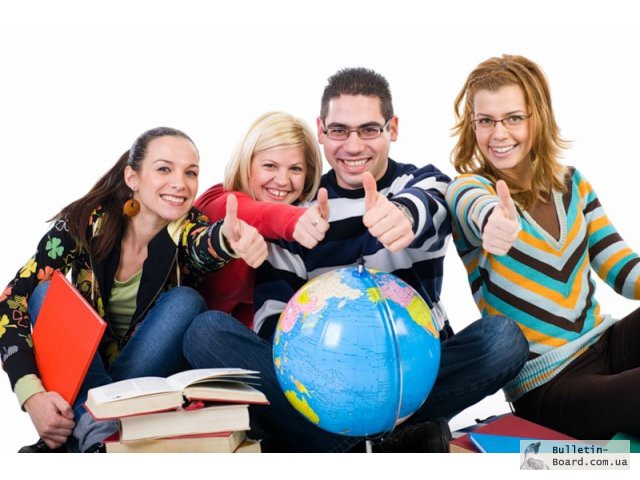 Права абитуриентов и студентовАннотированный указательнормативно-правовых актовЛысьва2015ББК 67.3П 68Права абитуриентов и студентов : аннот. указ. нормат. – правовых актов / МБУК «Лысьвенская БС» ; сост. О. Десяткова. – Лысьва : [б.и.], 2015. – 12 с.Практика показывает, что в период приёмной кампании вузы нередко допускают определенные нарушения действующих норм и правил. Поэтому поступление в вуз не всегда проходит гладко. В этом случае абитуриенту нужно отстаивать свои интересы. Вот тут-то и пригодится ему знание своих прав, предоставленных законодательством РФ.Также в  данном издании раскрыта информация о праве на образование, об условиях обучения, о правах студентов (стипендии, социальная помощь, вопрос об отчислении, проблема военной службы и т. п.) и способах их защиты. Аннотированный указатель, включает сведения о нормативно-правовых актах Российской Федерации (законах, указах президента РФ, постановлениях правительства), о нормативных актах органов власти Пермского края.Указатель сформирован с помощью справочно-поисковой системы КонсультантПлюс. Нормативные документы представлены выборочно, по состоянию на 1 июня 2015 г. Предназначен для широкого круга читателей.Документы, представленные в сборнике, вы можете найти в Центре социально-правовой информации Центральной библиотеки.  Гарантии реализации прав граждан в области образования"Трудовой кодекс Российской Федерации" от 30.12.2001 N 197-ФЗ (ред. от 06.04.2015, с изм. от 02.05.2015)Глава 26. ГАРАНТИИ И КОМПЕНСАЦИИ РАБОТНИКАМ, СОВМЕЩАЮЩИМ РАБОТУ С ПОЛУЧЕНИЕМ ОБРАЗОВАНИЯ, А ТАКЖЕ РАБОТНИКАМ, ДОПУЩЕННЫМ К СОИСКАНИЮ УЧЕНОЙ СТЕПЕНИ КАНДИДАТА НАУК ИЛИ ДОКТОРА НАУК (в ред. Федеральных законов от 02.07.2013 N 185-ФЗ, от 22.12.2014 N 443-ФЗ)Статья 173. Гарантии и компенсации работникам, совмещающим работу с получением высшего образования по программам бакалавриата, программам специалитета или программам магистратуры, и работникам, поступающим на обучение по указанным образовательным программам(в ред. Федерального закона от 02.07.2013 N 185-ФЗ)"Кодекс Российской Федерации об административных правонарушениях" от 30.12.2001 N 195-ФЗ (ред. от 02.05.2015)Статья 5.57. Нарушение права на образование и предусмотренных законодательством об образовании прав и свобод обучающихся образовательных организаций(в ред. Федерального закона от 02.07.2013 N 185-ФЗ)1. Нарушение или незаконное ограничение права на образование, выразившиеся в нарушении или ограничении права на получение общедоступного и бесплатного образования, а равно незаконные отказ в приеме в образовательную организацию либо отчисление (исключение) из образовательной организации -влечет наложение административного штрафа на должностных лиц в размере от тридцати тысяч до пятидесяти тысяч рублей; на юридических лиц - от ста тысяч до двухсот тысяч рублей.Федеральный закон от 29.12.2012 N 273-ФЗ (ред. от 31.12.2014, с изм. от 02.05.2015)"Об образовании в Российской Федерации" (с изм. и доп., вступ. в силу с 31.03.2015)Статья 1. Предмет регулирования настоящего Федерального закона1. Предметом регулирования настоящего Федерального закона являются общественные отношения, возникающие в сфере образования в связи с реализацией права на образование, обеспечением государственных гарантий прав и свобод человека в сфере образования и созданием условий для реализации права на образование (далее - отношения в сфере образования).2. Настоящий Федеральный закон устанавливает правовые, организационные и экономические основы образования в Российской Федерации, основные принципы государственной политики Российской Федерации в сфере образования, общие правила функционирования системы образования и осуществления образовательной деятельности, определяет правовое положение участников отношений в сфере образования.Постановление Правительства РФ от 06.03.2008 N 152 "Об обучении граждан Российской Федерации по программе военной подготовки в федеральных государственных образовательных учреждениях высшего профессионального образования"(вместе с "Положением об учебных военных центрах при федеральных государственных образовательных учреждениях высшего профессионального образования", "Положением о факультетах военного обучения (военных кафедрах) при федеральных государственных образовательных учреждениях высшего профессионального образования")I. ОБЩИЕ ПОЛОЖЕНИЯ1. Учебный военный центр создается при федеральном государственном образовательном учреждении высшего профессионального образования (далее соответственно - учебный военный центр, высшее учебное заведение) в целях обучения по программе военной подготовки граждан Российской Федерации, обучающихся в этом образовательном учреждении по очной форме обучения (далее - граждане), для прохождения ими после окончания данного образовательного учреждения военной службы по контракту в Вооруженных Силах Российской Федерации, других войсках, воинских формированиях и органах на воинских должностях, подлежащих замещению офицерами.Постановление Правительства РФ от 30.12.2009 N 1136 (ред. от 29.03.2014)"Об утверждении перечня направлений подготовки (специальностей) высшего профессионального образования, по которым установлены иные нормативные сроки освоения основных образовательных программ высшего профессионального образования (программ бакалавриата, программ подготовки специалиста или программ магистратуры) и перечня направлений подготовки (специальностей) высшего профессионального образования, подтверждаемого присвоением лицу квалификации (степени) "специалист"Постановление Правительства РФ от 10.10.2013 N 899 (с изм. от 04.04.2014)"Об установлении нормативов для формирования стипендиального фонда за счет бюджетных ассигнований федерального бюджета"В соответствии с частью 10 статьи 36 Федерального закона "Об образовании в Российской Федерации" Правительство Российской Федерации постановляет:1. Установить следующие нормативы для формирования стипендиального фонда за счет бюджетных ассигнований федерального бюджета в отношении:а) государственной академической стипендии студентам, обучающимся по образовательным программам:среднего профессионального образования (программы подготовки квалифицированных рабочих, служащих, программы подготовки специалистов среднего звена) - в размере 487 рублей в месяц;высшего образования (программы бакалавриата, программы специалитета, программы магистратуры) - в размере 1340 рублей в месяц;б) государственной социальной стипендии студентам, обучающимся по образовательным программам:среднего профессионального образования (программы подготовки квалифицированных рабочих, служащих, программы подготовки специалистов среднего звена) - в размере 730 рублей в месяц;высшего образования (программы бакалавриата, программы специалитета, программы магистратуры) - в размере 2010 рублей в месяц;в) государственной стипендии аспирантам, ординаторам, ассистентам-стажерам, обучающимся по образовательным программам высшего образования, в том числе:по программам подготовки научно-педагогических кадров (за исключением государственной стипендии аспирантам, обучающимся по образовательным программам подготовки научно-педагогических кадров по техническим и естественным направлениям подготовки согласно перечню, который устанавливается Министерством образования и науки Российской Федерации) - в размере 2637 рублей в месяц;по программам подготовки научно-педагогических кадров по техническим и естественным направлениям подготовки согласно перечню, который устанавливается Министерством образования и науки Российской Федерации, - в размере 6330 рублей в месяц;по программам ординатуры - в размере 6717 рублей в месяц;по программам ассистентуры-стажировки - в размере 2637 рублей в месяц.Постановление Правительства РФ от 14.11.2014 N 1190"О Правилах определения размера платы за коммунальные услуги, вносимой нанимателями жилых помещений в общежитиях, входящих в жилищный фонд организаций, осуществляющих образовательную деятельность, по договорам найма жилого помещения в общежитии".1. Настоящие Правила устанавливают порядок определения размера платы за коммунальные услуги, вносимой нанимателями жилых помещений в общежитиях, входящих в жилищный фонд организаций, осуществляющих образовательную деятельность, по договорам найма жилого помещения в общежитии (далее соответственно - размер платы за коммунальные услуги, плата за коммунальные услуги, наниматели жилых помещений).2. Структура платы за коммунальные услуги соответствует плате за коммунальные услуги, установленные частью 4 статьи 154 Жилищного кодекса Российской Федерации.3. Размер платы за коммунальные услуги определяется исходя из объема потребляемых коммунальных услуг, определяемого по показаниям приборов учета, а при их отсутствии - исходя из нормативов потребления коммунальных услуг, утверждаемых органами государственной власти субъектов Российской Федерации в порядке, установленном Правилами установления и определения нормативов потребления коммунальных услуг, утвержденными постановлением Правительства Российской Федерации от 23 мая 2006 г. N 306 "Об утверждении Правил установления и определения нормативов потребления коммунальных услуг".4. Определение размера платы за коммунальные услуги, вносимой нанимателями жилых помещений, осуществляется организациями, являющимися исполнителями коммунальных услуг, в соответствии с пунктами 51 и 52 Правил предоставления коммунальных услуг собственникам и пользователям помещений в многоквартирных домах и жилых домов, утвержденных постановлением Правительства Российской Федерации от 6 мая 2011 г. N 354 "О предоставлении коммунальных услуг собственникам и пользователям помещений в многоквартирных домах и жилых домов".Организация, осуществляющая образовательную деятельность и являющаяся исполнителем коммунальных услуг, предоставляет коммунальные услуги нанимателям жилых помещений в общежитии, входящем в жилищный фонд такой организации, по договорам найма жилого помещения в общежитии.Приказ Минобразования РФ от 24.02.1998 N 501 (ред. от 15.02.2010)"Об утверждении Порядка перевода студентов из одного высшего учебного заведения Российской Федерации в другое" (Зарегистрировано в Минюсте РФ 08.04.1998 N 1506)1. Порядок перевода студентов из одного высшего учебного заведения Российской Федерации в другое (далее - Порядок) устанавливает общие требования к процедуре перевода, а также перехода студентов с одной основной образовательной программы на другую, в том числе внутри вуза.Порядок распространяется на высшие учебные заведения, имеющие государственную аккредитацию.Ограничения, связанные с курсом и формой обучения, видом основной образовательной программы, на которые происходит перевод студента, Министерство общего и профессионального образования Российской Федерации не устанавливает.Министерство общего и профессионального образования Российской Федерации устанавливает следующее условие, которое должно соблюдаться вузами при переводе на места, финансируемые из соответствующих бюджетов: общая продолжительность обучения студента не должна превышать срока, установленного учебным планом принимающего вуза для освоения основной образовательной программы (с учетом формы обучения), более чем на 1 учебный год. Исключения могут быть допущены только для определенных категорий граждан (беженцы, дети военнослужащих, лица, пострадавшие в катастрофах, и т.п.) по согласованию с учредителем вуза или органом, осуществляющим его функции.Приказ Минобрнауки России от 13.06.2013 N 455 "Об утверждении Порядка и оснований предоставления академического отпуска обучающимся" (Зарегистрировано в Минюсте России 28.06.2013 N 28912)1. Настоящие порядок и основания устанавливают общие требования к процедуре предоставления академических отпусков лицам, обучающимся по образовательным программам среднего профессионального или высшего образования (студентам (курсантам), аспирантам (адъюнктам), ординаторам и ассистентам-стажерам) (далее - обучающиеся), а также основания предоставления указанных отпусков обучающимся.Формы получения образованияПостановление Правительства РФ от 03.11.2014 N 1156"О порядке реализации права офицеров, проходящих военную службу по контракту, на обучение в гражданских профессиональных образовательных организациях или гражданских образовательных организациях высшего образования и на подготовительных отделениях таких образовательных организаций высшего образования с освоением образовательных программ по очно-заочной или заочной форме обучения"(вместе с "Правилами реализации права офицеров, проходящих военную службу по контракту, на обучение в гражданских профессиональных образовательных организациях или гражданских образовательных организациях высшего образования и на подготовительных отделениях таких образовательных организаций высшего образования с освоением образовательных программ по очно-заочной или заочной форме обучения")В соответствии со статьей 19 Федерального закона "О статусе военнослужащих" Правительство Российской Федерации постановляет:Утвердить прилагаемые Правила реализации права офицеров, проходящих военную службу по контракту, на обучение в гражданских профессиональных образовательных организациях или гражданских образовательных организациях высшего образования и на подготовительных отделениях таких образовательных организаций высшего образования с освоением образовательных программ по очно-заочной или заочной форме обучения.Закон Пермского края от 12.03.2014 N 308-ПК (ред. от 01.12.2014, с изм. от 22.12.2014)"Об образовании в Пермском крае" (принят ЗС ПК 20.02.2014) (с изм. и доп., вступающими в силу с 01.01.2015)Статья 21. Стипендиальное обеспечение и иные меры поддержки и стимулирования обучающихсяНастоящий Закон устанавливает правовые, организационные и экономические основы функционирования системы образования в Пермском крае, определяет полномочия органов государственной власти Пермского края в сфере образования, меры социальной поддержки обучающихся в образовательных организациях, осуществляющих образовательную деятельность и расположенных на территории Пермского края, педагогических и иных работников системы образования Пермского края.1. Обучающимся в государственных профессиональных образовательных организациях Пермского края, в государственных и муниципальных образовательных организациях, реализующих общеобразовательные программы, назначаются и выплачиваются стипендии в соответствии с Федеральным законом от 29.12.2012 N 273-ФЗ "Об образовании в Российской Федерации" и нормативными правовыми актами Пермского края.2. За успехи в учебной, физкультурной, спортивной, общественной, научной, научно-технической, творческой, экспериментальной и инновационной деятельности образовательной организацией Пермского края могут быть установлены поощрения, если иное не предусмотрено федеральным законодательством.(часть 2 введена Законом Пермского края от 06.09.2014 N 367-ПК)3. Лицам, завершившим освоение образовательных программ среднего общего образования, успешно прошедшим государственную итоговую аттестацию и имеющим итоговые оценки успеваемости "отлично" по всем учебным предметам, изучавшимся в соответствии с учебным планом, образовательной организацией Пермского края одновременно с выдачей соответствующего документа об образовании вручается медаль "За особые успехи в учении" в соответствии с федеральным законодательством.(часть 3 введена Законом Пермского края от 06.09.2014 N 367-ПК)4. Обучающимся могут быть установлены дополнительные меры поддержки и стимулирования, предусмотренные законами Пермского края.5. Финансовое обеспечение стипендий, дополнительных мер поддержки и стимулирования осуществляется за счет средств бюджета Пермского края, предусмотренных в законе Пермского края о бюджете на очередной финансовый год и на плановый период.Гарантии реализации прав граждан в области образованияПостановление Правительства РФ от 23.04.2008 N 294 (ред. от 10.06.2013)"Об утверждении Правил отбора образовательных организаций высшего образования, которым предоставляется право проводить дополнительные вступительные испытания профильной направленности при приеме на обучение по программам бакалавриата и программам специалитета"Настоящие Правила определяют порядок и критерии отбора образовательных организаций высшего образования (далее - вуз), которым предоставляется право проводить дополнительные вступительные испытания профильной направленности при приеме на обучение по программам бакалавриата и программам специалитета, а также специальностей и (или) направлений подготовки в вузах, по которым могут проводиться дополнительные вступительные испытания профильной направленности.(п. 1 в ред. Постановления Правительства РФ от 10.06.2013 N 487)Постановление Правительства РФ от 14.08.2013 N 697"Об утверждении перечня специальностей и направлений подготовки, при приеме на обучение по которым поступающие проходят обязательные предварительные медицинские осмотры (обследования) в порядке, установленном при заключении трудового договора или служебного контракта по соответствующей должности или специальности"В соответствии с частью 7 статьи 55 Федерального закона "Об образовании в Российской Федерации" Правительство Российской Федерации постановляет:1. Утвердить прилагаемый перечень специальностей и направлений подготовки, при приеме на обучение по которым поступающие проходят обязательные предварительные медицинские осмотры (обследования) в порядке, установленном при заключении трудового договора или служебного контракта по соответствующей должности или специальности.2. Настоящее постановление вступает в силу с 1 сентября 2013 г.Постановление Правительства РФ от 31.08.2013 N 755"О федеральной информационной системе обеспечения проведения государственной итоговой аттестации обучающихся, освоивших основные образовательные программы основного общего и среднего общего образования, и приема граждан в образовательные организации для получения среднего профессионального и высшего образования и региональных информационных системах обеспечения проведения государственной итоговой аттестации обучающихся, освоивших основные образовательные программы основного общего и среднего общего образования"(вместе с "Правилами формирования и ведения федеральной информационной системы обеспечения проведения государственной итоговой аттестации обучающихся, освоивших основные образовательные программы основного общего и среднего общего образования, и приема граждан в образовательные организации для получения среднего профессионального и высшего образования и региональных информационных систем обеспечения проведения государственной итоговой аттестации обучающихся, освоивших основные образовательные программы основного общего и среднего общего образования")1. Настоящие Правила устанавливают порядок формирования и ведения федеральной информационной системы обеспечения проведения государственной итоговой аттестации обучающихся, освоивших основные образовательные программы основного общего и среднего общего образования, и приема граждан в образовательные организации для получения среднего профессионального и высшего образования (далее - федеральная информационная система) и региональных информационных систем обеспечения проведения государственной итоговой аттестации обучающихся, освоивших основные образовательные программы основного общего и среднего общего образования (далее - региональные информационные системы).Целью формирования федеральной информационной системы и региональных информационных систем (далее - федеральная и региональные информационные системы) является информационное обеспечение проведения государственной итоговой аттестации обучающихся, освоивших образовательные программы основного общего и среднего общего образования (далее - государственная итоговая аттестация), в том числе в форме единого государственного экзамена, и приема граждан в образовательные организации для получения среднего профессионального и высшего образования (далее - прием на обучение).В настоящих Правилах под понятием формирование информационной системы понимается создание соответствующей информационной системы и формирование ее информационных ресурсов, а под понятием ведение информационной системы понимается эксплуатация соответствующей информационной системы и ведение ее информационных ресурсов.Постановление Правительства Пермского края от 29.04.2014 N 306-п"Об утверждении Порядка организации индивидуального отбора обучающихся при приеме либо переводе в государственные и муниципальные образовательные организации, расположенные на территории Пермского края, для получения основного общего и среднего общего образования с углубленным изучением отдельных учебных предметов или для профильного обучения"Настоящий Порядок устанавливает случаи и правила организации индивидуального отбора обучающихся при приеме либо переводе в государственные и муниципальные образовательные организации, расположенные на территории Пермского края, для получения основного общего и среднего общего образования в соответствии с программами углубленного изучения отдельных учебных предметов или для профильного обучения (далее соответственно - индивидуальный отбор, образовательная организация).Реализация права на образование граждан, нуждающихся в социальной защитеФедеральный закон от 21.12.1996 N 159-ФЗ (ред. от 31.12.2014) "О дополнительных гарантиях по социальной поддержке детей-сирот и детей, оставшихся без попечения родителей"Статья 6. Дополнительные гарантии права на образование1. Дети-сироты и дети, оставшиеся без попечения родителей, лица из числа детей-сирот и детей, оставшихся без попечения родителей, имеют право на обучение на подготовительных отделениях образовательных организаций высшего образования за счет средств соответствующего бюджета бюджетной системы Российской Федерации в порядке, установленном Федеральным законом от 29 декабря 2012 года N 273-ФЗ "Об образовании в Российской Федерации".2. Дети-сироты и дети, оставшиеся без попечения родителей, лица из числа детей-сирот и детей, оставшихся без попечения родителей, имеют право на получение второго среднего профессионального образования по программе подготовки квалифицированных рабочих без взимания платы. Размер и порядок возмещения расходов профессиональных образовательных организаций на обучение детей-сирот и детей, оставшихся без попечения родителей, лиц из числа детей-сирот и детей, оставшихся без попечения родителей, устанавливаются нормативными правовыми актами органов государственной власти субъектов Российской Федерации.3. Дети-сироты и дети, оставшиеся без попечения родителей, лица из числа детей-сирот и детей, оставшихся без попечения родителей, обучающиеся по  образовательным программам среднего профессионального образования или высшего образования по очной форме обучения за счет средств соответствующих бюджетов бюджетной системы Российской Федерации, а также обучающиеся, потерявшие в период обучения обоих родителей или единственного родителя, зачисляются на полное государственное обеспечение до завершения обучения.В период обучения по образовательным программам среднего профессионального образования или высшего образования по очной форме обучения за счет средств соответствующих бюджетов бюджетной системы Российской Федерации за лицами из числа детей-сирот и детей, оставшихся без попечения родителей, за обучающимися, потерявшими в этот период обоих или единственного родителя, в случае достижения ими возраста 23 лет сохраняется право на полное государственное обеспечение и дополнительные гарантии по социальной поддержке при получении среднего профессионального образования или высшего образования до окончания обучения по указанным образовательным программам.Федеральный закон от 29.12.2012 N 273-ФЗ (ред. от 31.12.2014, с изм. от 02.05.2015) "Об образовании в Российской Федерации" (с изм. и доп., вступ. в силу с 31.03.2015)Статья 79. Организация получения образования обучающимися с ограниченными возможностями здоровья7. Обучающиеся с ограниченными возможностями здоровья, проживающие в организации, осуществляющей образовательную деятельность, находятся на полном государственном обеспечении и обеспечиваются питанием, одеждой, обувью, мягким и жестким инвентарем. Иные обучающиеся с ограниченными возможностями здоровья обеспечиваются бесплатным двухразовым питанием.8. Профессиональное обучение и профессиональное образование обучающихся с ограниченными возможностями здоровья осуществляются на основе образовательных программ, адаптированных при необходимости для обучения указанных обучающихся.9. Органы государственной власти субъектов Российской Федерации обеспечивают получение профессионального обучения обучающимися с ограниченными возможностями здоровья (с различными формами умственной отсталости), не имеющими основного общего или среднего общего образования.10. Профессиональными образовательными организациями и образовательными организациями высшего образования, а также организациями, осуществляющими образовательную деятельность по основным программам профессионального обучения, должны быть созданы специальные условия для получения образования обучающимися с ограниченными возможностями здоровья.11. При получении образования обучающимся с ограниченными возможностями здоровья предоставляются бесплатно специальные учебники и учебные пособия, иная учебная литература, а также услуги сурдопереводчиков и тифлосурдопереводчиков. Указанная мера социальной поддержки является расходным обязательством субъекта Российской Федерации в отношении таких обучающихся, за исключением обучающихся за счет бюджетных ассигнований федерального бюджета. Для инвалидов, обучающихся за счет бюджетных ассигнований федерального бюджета, обеспечение этих мер социальной поддержки является расходным обязательством Российской Федерации.12. Государство в лице уполномоченных им органов государственной власти Российской Федерации и органов государственной власти субъектов Российской Федерации обеспечивает подготовку педагогических работников, владеющих специальными педагогическими подходами и методами обучения и воспитания обучающихся с ограниченными возможностями здоровья, и содействует привлечению таких работников в организации, осуществляющие образовательную деятельность.Постановление Правительства РФ от 31.08.2013 N 756 (ред. от 03.11.2014)"О проведении в 2013 - 2015 годах эксперимента по обучению молодых женщин в возрасте до 23 лет, имеющих одного и более детей, на подготовительных отделениях федеральных государственных образовательных организаций высшего образования"(вместе с "Положением о проведении в 2013 - 2015 годах эксперимента по обучению молодых женщин в возрасте до 23 лет, имеющих одного и более детей, на подготовительных отделениях федеральных государственных образовательных организаций высшего образования")С целью улучшения демографической ситуации, а также содействия молодым женщинам в возрасте до 23 лет, имеющим одного и более детей, в адаптации их к новым социальным условиям, создания условий для подготовки их к обучению по программам бакалавриата и (или) программам специалитета в федеральных государственных образовательных организациях высшего образования Правительство Российской Федерации постановляет:1. Провести в 2013 - 2015 годах эксперимент по обучению молодых женщин в возрасте до 23 лет, имеющих одного и более детей, на подготовительных отделениях федеральных государственных образовательных организаций высшего образования (далее соответственно - молодые женщины, эксперимент).2. Утвердить прилагаемое Положение о проведении в 2013 - 2015 годах эксперимента по обучению молодых женщин в возрасте до 23 лет, имеющих одного и более детей, на подготовительных отделениях федеральных государственных образовательных организаций высшего образования.Приказ Минобрнауки России от 09.01.2014 N 3 (ред. от 13.01.2015) "Об утверждении Порядка приема на обучение по образовательным программам высшего образования - программам бакалавриата, программам специалитета, программам магистратуры на 2014/15 учебный год" (Зарегистрировано в Минюсте России 19.02.2014 N 31352)1. Настоящий Порядок приема на обучение по образовательным программам высшего образования - программам бакалавриата, программам специалитета, программам магистратуры на 2014/15 учебный год регламентирует прием граждан Российской Федерации, иностранных граждан и лиц без гражданства на обучение по образовательным программам высшего образования - программам бакалавриата и программам специалитета в образовательные организации высшего образования (далее - организации высшего образования), на обучение по образовательным программам высшего образования - программам магистратуры в организации высшего образования и научные организации.2. Организация объявляет прием на обучение по программам бакалавриата, программам специалитета, программам магистратуры при наличии лицензии на осуществление образовательной деятельности по соответствующим образовательным программам.3. Порядок и условия приема на обучение в федеральные государственные организации, находящиеся в ведении федеральных государственных органов, указанных в части 1 статьи 81 Федерального закона от 29 декабря 2012 г. N 273-ФЗ "Об образовании в Российской Федерации", устанавливаются указанными федеральными государственными органами.Закон Пермской области от 29.12.2004 N 1939-419 (ред. от 02.04.2015) "О мерах по социальной поддержке детей-сирот и детей, оставшихся без попечения родителей" (принят ЗС ПО 16.12.2004)Статья 5. Реализация дополнительных гарантий прав на образование1. Выпускникам организаций для детей-сирот и детей, оставшихся без попечения родителей, при направлении для поступления в профессиональные образовательные организации, образовательные организации высшего образования направляющими организациями оплачиваются расходы на питание во время пути по утвержденным нормам и проезд.В профессиональных образовательных организациях (за исключением федеральных государственных образовательных организаций) детям-сиротам и детям, оставшимся без попечения родителей, лицам из числа детей-сирот и детей, оставшихся без попечения родителей, предоставляется бесплатное питание с момента их прибытия в профессиональную образовательную организацию и до зачисления на обучение.2. Дети-сироты и дети, оставшиеся без попечения родителей, лица из числа детей-сирот и детей, оставшихся без попечения родителей, имеют право на получение второго среднего профессионального образования по программе подготовки квалифицированных рабочих без взимания платы. Размер и порядок возмещения расходов профессиональных образовательных организаций на обучение детей-сирот и детей, оставшихся без попечения родителей, лиц из числа детей-сирот и детей, оставшихся без попечения родителей, устанавливаются нормативным правовым актом Правительства Пермского края.3. Стипендиальное обеспечение, дополнительные формы материальной поддержки детей-сирот и детей, оставшихся без попечения родителей, осуществляются в порядке, определенном Законом Пермского края "О стипендиальном обеспечении и дополнительных формах материальной поддержки обучающихся в профессиональных образовательных организациях".4. Обучающимся в профессиональных образовательных организациях из числа детей-сирот и детей, оставшихся без попечения родителей, помимо полного государственного обеспечения выплачивается ежегодное пособие на приобретение учебной литературы и письменных принадлежностей в размере трехмесячной стипендии, а также заработная плата, начисленная в период производственного обучения и производственной практики, в порядке, установленном нормативными правовыми актами Правительства Пермского края.5. Выпускники организаций для детей-сирот и детей, оставшихся без попечения родителей, при выпуске из этих организаций и продолжении обучения по очной форме в профессиональных образовательных организациях, организациях высшего образования обеспечиваются за счет средств организации для детей-сирот и детей, оставшихся без попечения родителей, одеждой и обувью по нормам согласно приложению 7 к настоящему Закону, а также единовременным денежным пособием в размере 200 рублей.6. Выпускники организаций для детей-сирот и детей, оставшихся без попечения родителей, при выпуске из этих организаций (за исключением лиц, продолжающих обучение по очной форме в профессиональных образовательных организациях) обеспечиваются за счет средств организации для детей-сирот и детей, оставшихся без попечения родителей, одеждой, обувью, мягким инвентарем и оборудованием по нормам, установленным приложением 8 к настоящему Закону, а также единовременным денежным пособием в размере 500 рублей.Выпускники профессиональных образовательных организаций (за исключением обучающихся в федеральных государственных образовательных организациях) из числа детей-сирот и детей, оставшихся без попечения родителей, за исключением лиц, продолжающих обучение по очной форме в профессиональных образовательных организациях, обеспечиваются за счет средств профессиональной образовательной организации одеждой, обувью, мягким инвентарем и оборудованием по нормам, установленным приложением 8 к настоящему Закону, а также единовременным денежным пособием в размере 500 рублей.По желанию выпускников профессиональных образовательных организаций им может быть выдана денежная компенсация в размерах, необходимых для их приобретения, или перечислена указанная компенсация в качестве вклада на имя выпускника в учреждение Сберегательного банка Российской Федерации.7. Детям-сиротам и детям, оставшимся без попечения родителей, лицам из числа детей-сирот и детей, оставшихся без попечения родителей, обучающимся в профессиональных образовательных организациях (за исключением обучающихся в федеральных государственных образовательных организациях), выплачивается ежемесячная денежная выплата в размере 160 рублей в месяц для проезда на городском, пригородном, в сельской местности на внутрирайонном транспорте (кроме такси), а также предоставляется бесплатный проезд один раз в год к месту жительства и обратно к месту учебы.Порядок проезда детей-сирот и детей, оставшихся без попечения родителей, лиц из числа детей-сирот и детей, оставшихся без попечения родителей, обучающихся в государственных образовательных организациях, на городском, пригородном, в сельской местности на внутрирайонном транспорте (кроме такси), а также бесплатного проезда один раз в год к месту жительства и обратно к месту учебы устанавливается нормативными правовыми актами Правительства Пермского края.Закон Пермского края от 12.03.2014 N 308-ПК (ред. от 01.12.2014, с изм. от 22.12.2014) "Об образовании в Пермском крае" (принят ЗС ПК 20.02.2014) (с изм. и доп., вступающими в силу с 01.01.2015)Статья 15. Организация получения образования обучающимися с ограниченными возможностями здоровьяОбщее образование обучающихся с ограниченными возможностями здоровья осуществляется в организациях, осуществляющих образовательную деятельность по адаптированным основным общеобразовательным программам. В таких организациях создаются специальные условия для получения образования.Под специальными условиями для получения образования понимается:1) создание условий обучения, воспитания и развития, включающих в себя использование специальных образовательных программ и методов обучения и воспитания, специальных учебников, учебных пособий и дидактических материалов, специальных технических средств обучения коллективного и индивидуального пользования, предоставление услуг ассистента (помощника), оказывающего обучающимся необходимую техническую и (или) педагогическую помощь, проведение групповых и индивидуальных коррекционных занятий, обеспечение доступа в здания организаций, осуществляющих образовательную деятельность, и других условий, без которых невозможно или затруднено освоение образовательных программ обучающимися с ограниченными возможностями здоровья;2) полное государственное обеспечение и обеспечение питанием, одеждой, обувью, мягким и жестким инвентарем обучающихся с ограниченными возможностями здоровья, проживающих в организации, осуществляющей образовательную деятельность;3) создание условий для профессионального обучения обучающимся с ограниченными возможностями здоровья (с различными формами умственной отсталости), не имеющим основного общего и среднего общего образования;4) бесплатное предоставление специальных учебников и учебных пособий, иной учебной литературы, а также услуг сурдопереводчиков и тифлосурдопереводчиков при получении образования обучающимся с ограниченными возможностями здоровья. Указанная мера социальной поддержки является расходным обязательством Пермского края в отношении таких обучающихся, за исключением обучающихся за счет бюджетных ассигнований федерального бюджета.Другие гарантииПостановление Правительства РФ от 24.12.2007 N 926 (ред. от 14.07.2014) "Об утверждении Правил направления средств (части средств) материнского (семейного) капитала на получение образования ребенком (детьми) и осуществление иных связанных с получением образования ребенком (детьми) расходов"1. Настоящие Правила устанавливают порядок и сроки направления средств (части средств) материнского (семейного) капитала (далее - средства) на получение образования ребенком (детьми) в любой образовательной организации на территории Российской Федерации, имеющей право на оказание соответствующих образовательных услуг (далее - образовательная организация), а также на иные связанные с получением образования ребенком (детьми) расходы и определяют порядок представления документов, необходимых для направления средств на указанные цели.2. Средства могут быть направлены:на оплату платных образовательных услуг, которые оказываются образовательными организациями по имеющим государственную аккредитацию образовательным программам;на оплату иных связанных с получением образования расходов, предусмотренных пунктами 6 и 8(1) настоящих Правил.3. Распоряжение средствами, направляемыми на получение образования ребенком (детьми) в образовательной организации, осуществляется лицом, получившим в установленном порядке государственный сертификат на материнский (семейный) капитал (далее - сертификат), путем подачи в территориальный орган Пенсионного фонда Российской Федерации заявления о распоряжении средствами.Закон Пермского края от 29.06.2010 N 642-ПК (ред. от 06.11.2014) "О стипендиальном обеспечении и дополнительных формах материальной поддержки обучающихся в профессиональных образовательных организациях" (принят ЗС ПК 17.06.2010)Статья 1Стипендия Пермского края является денежной выплатой, назначаемой и выплачиваемой обучающимся за счет средств бюджета Пермского края по очной форме обучения в профессиональных образовательных организациях, находящихся в ведении Пермского края.Статья 21. Стипендии подразделяются на:академические, назначаемые в зависимости от успехов в учебе; (в ред. Закона Пермского края от 10.05.2011 N 764-ПК)социальные, назначаемые нуждающимся в социальной поддержке.2. Академическая стипендия назначается обучающимся на "отлично", или на "хорошо" и "отлично", или на "хорошо".3. Социальная стипендия назначается обучающимся, являющимся детьми-сиротами и детьми, оставшимися без попечения родителей, лицами из числа детей-сирот и детей, оставшихся без попечения родителей, детьми-инвалидами, инвалидами I и II групп, инвалидами с детства, обучающимся, подвергшимся воздействию радиации вследствие катастрофы на Чернобыльской АЭС и иных радиационных катастроф, вследствие ядерных испытаний на Семипалатинском полигоне, обучающимся, являющимся инвалидами вследствие военной травмы или заболевания, полученных в период прохождения военной службы, и ветеранами боевых действий либо имеющим право на получение государственной социальной помощи, а также обучающимся из числа граждан, проходивших в течение не менее трех лет военную службу по контракту в Вооруженных Силах Российской Федерации, во внутренних войсках Министерства внутренних дел Российской Федерации, в инженерно-технических, дорожно-строительных воинских формированиях при федеральных органах исполнительной власти и в спасательных воинских формированиях федерального органа исполнительной власти, уполномоченного на решение задач в области гражданской обороны, Службе внешней разведки Российской Федерации, органах федеральной службы безопасности, органах государственной охраны и федеральном органе обеспечения мобилизационной подготовки органов государственной власти Российской Федерации на воинских должностях, подлежащих замещению солдатами, матросами, сержантами, старшинами, и уволенных с военной службы по основаниям, предусмотренным подпунктами "б"-"г" пункта 1, подпунктом "а" пункта 2 и подпунктами "а"-"в" пункта 3 статьи 51 Федерального закона от 28 марта 1998 года N 53-ФЗ "О воинской обязанности и военной службе". 4. Обучающиеся, получающие социальную стипендию, имеют право претендовать на получение академической стипендии на общих основаниях. (в ред. Закона Пермского края от 06.11.2014 N 394-ПК)5. Профессиональные образовательные организации, указанные в статье 1 настоящего Закона, в пределах имеющихся внебюджетных средств имеют право устанавливать процентные надбавки к стипендиям и иные выплаты обучающимся. Условия, порядок и размеры надбавок к стипендиям и иных выплат определяются локальным актом профессиональной образовательной организации. Закон Пермского края от 08.12.2014 N 404-ПК "О награждении знаком отличия Пермского края обучающихся общеобразовательных организаций, профессиональных образовательных организаций Пермского края" (принят ЗС ПК 20.11.2014)Статья 11. Настоящий Закон Пермского края предусматривает награждение обучающихся в государственных краевых, муниципальных и частных общеобразовательных организациях, государственных краевых профессиональных образовательных организациях, финансируемых за счет средств бюджета Пермского края и расположенных на территории Пермского края (далее по тексту - обучающиеся, образовательные организации).2. Награждение обучающихся производится знаком отличия Пермского края "Гордость Пермского края" с выплатой единовременной премии.Описание и рисунки знака отличия, образец удостоверения утверждаются правовым актом Правительства Пермского края.3. Знаком отличия награждаются обучающиеся, проявившие выдающиеся способности в учебной, физкультурной, спортивной, научной, научно-технической, творческой, общественной деятельности, в культуре, искусстве, художественном творчестве и (или) демонстрирующие высокие результаты в международных, всероссийских, окружных, межрегиональных и региональных мероприятиях.Постановление Правительства Пермского края от 16.12.2014 N 1464-п (ред. от 02.03.2015) "Об утверждении Порядка назначения и выплаты стипендий, оказания дополнительных форм материальной поддержки обучающимся в профессиональных образовательных организациях, находящихся в ведении Пермского края"V. Дополнительные формы материальной поддержки обучающихся5.1. Дополнительной формой материальной поддержки в виде питания обеспечиваются обучающиеся, поступившие до 1 января 2014 г. в профессиональные образовательные организации, реализующие только программы подготовки квалифицированных рабочих, служащих, и переведенные в профессиональные образовательные организации, реализующие программы подготовки квалифицированных рабочих, служащих и программы подготовки специалистов среднего звена, в связи с реорганизацией профессиональных образовательных организаций, реализующих только программы подготовки квалифицированных рабочих, служащих, до окончания срока их обучения, за исключением обучающихся, имеющих право на предоставление ежемесячных денежных выплат на питание в соответствии с Законом Пермской области от 29 декабря 2004 г. N 1939-419 "О мерах по социальной поддержке детей-сирот и детей, оставшихся без попечения родителей".5.2. Обучающиеся в профессиональных образовательных организациях обеспечиваются следующими дополнительными формами материальной поддержки:оказание материальной помощи нуждающимся;организация культурно-массовой и физкультурно-оздоровительной работы, санаторно-курортного лечения и отдыха.5.3. Материальная помощь выплачивается единовременно не более одного раза в год нуждающимся обучающимся на основании личного заявления обучающегося, по представлению куратора учебной группы (заведующих отделениями, преподавателей, старост групп).5.4. Порядок, сроки рассмотрения заявления обучающегося о предоставлении материальной помощи, размер единовременной материальной помощи определяются приказом профессиональной образовательной организации.5.5. Материальная поддержка на организацию культурно-массовой и физкультурно-оздоровительной работы предоставляется в форме возмещения расходов в объемах, предусмотренных приказом соответствующей профессиональной образовательной организации, в соответствии с утвержденными ежегодными планами профессиональной образовательной организации по проведению культурно-массовых и физкультурно-оздоровительных мероприятий и сметой расходов в пределах средств, предусмотренных на эти цели.5.6. Материальная поддержка на организацию санаторно-курортного лечения и отдыха обучающимся предоставляется в форме возмещения расходов по оплате стоимости путевки на санаторно-курортное лечение и отдых при условии наличия у обучающегося медицинских показаний для санаторно-курортного лечения и отдыха.5.7. Для возмещения расходов по оплате стоимости путевки на санаторно-курортное лечение и отдых обучающийся подает в профессиональную образовательную организацию заявление с приложением справки о необходимости санаторно-курортного лечения и отдыха, а также документ, подтверждающий оплату стоимости путевки, в течение месяца со дня ее приобретения.5.8. Возмещение расходов по оплате стоимости путевки на санаторно-курортное лечение и отдых осуществляется в размерах, установленных профессиональной образовательной организацией, пропорционально объему средств, выделенных профессиональной образовательной организации на указанные цели, и количеству обратившихся обучающихся за возмещением указанных расходов.Порядок выплаты, сроки рассмотрения заявления о возмещении расходов по приобретению путевки на санаторно-курортное лечение и отдых определяются приказом профессиональной образовательной организации. Решение о возмещении расходов по приобретению путевки принимается руководителем профессиональной образовательной организации.5.9. Излишне выплаченные по вине обучающегося средства на оказание дополнительных форм материальной поддержки (в том числе вследствие представления документов с заведомо ложными сведениями) возвращаются обучающимся (или его законным представителем, если обучающийся является несовершеннолетним) в профессиональную образовательную организацию, а в случае его несогласия - взыскиваются профессиональной образовательной организацией в судебном порядке.5.10. Излишне выплаченные обучающемуся по вине профессиональной образовательной организации средства на оказание дополнительных форм материальной поддержки возвращаются профессиональной образовательной организацией в бюджет Пермского края.Оказание платных образовательных услугПостановление Правительства РФ от 15.08.2013 N 706"Об утверждении Правил оказания платных образовательных услуг"Настоящие Правила определяют порядок оказания платных образовательных услуг, т. ч. информацию о платных образовательных услугах, порядок заключения договоров  Приказ Минобрнауки России от 21.11.2013 N 1267"Об утверждении примерной формы договора об образовании на обучение по образовательным программам среднего профессионального и высшего образования" (Зарегистрировано в Минюсте России 20.02.2014 N 31363)2.3. Обучающемуся предоставляются академические права в соответствии с частью 1 статьи 34 Федерального закона от 29 декабря 2012 г. N 273-ФЗ "Об образовании в Российской Федерации". Обучающийся также вправе:2.3.1. Получать информацию от Исполнителя по вопросам организации и обеспечения надлежащего предоставления услуг, предусмотренных разделом I настоящего Договора;2.3.2. Пользоваться в порядке, установленном локальными нормативными актами, имуществом Исполнителя, необходимым для освоения образовательной программы;2.3.3. Принимать в порядке, установленном локальными нормативными актами, участие в социально-культурных, оздоровительных и иных мероприятиях, организованных Исполнителем;2.3.4. Получать полную и достоверную информацию об оценке своих знаний, умений, навыков и компетенций, а также о критериях этой оценки.Ресурсы Интернет:http://studombudsman.ru  - Уполномоченный по правам студентов в России, председатель «Российского студенческого союза» http://russiansu.ru  - Общероссийская общественная организация «РОССИЙСКИЙ СТУДЕНЧЕСКИЙ СОЮЗ» – объединение студентов и аспирантов, участвующих в построении гражданского общества.vk.com/pravastudentov Всероссийская юридическая студенческая службаЦентральная библиотекаАдрес: ул. Коммунаров, 20.Часы работы: с 10.00 до 18.00. Выходной день: Суббота.Июнь-август выходные дни: суббота, воскресенье.Последний день месяца – санитарный день.Телефоны: (342 49)2-56-40.Наш адрес в Интернете: mpb_lysva@mail.ruhttp://www.lysva-library.ru/Сост. О. ДесятковаТираж 25 шт.